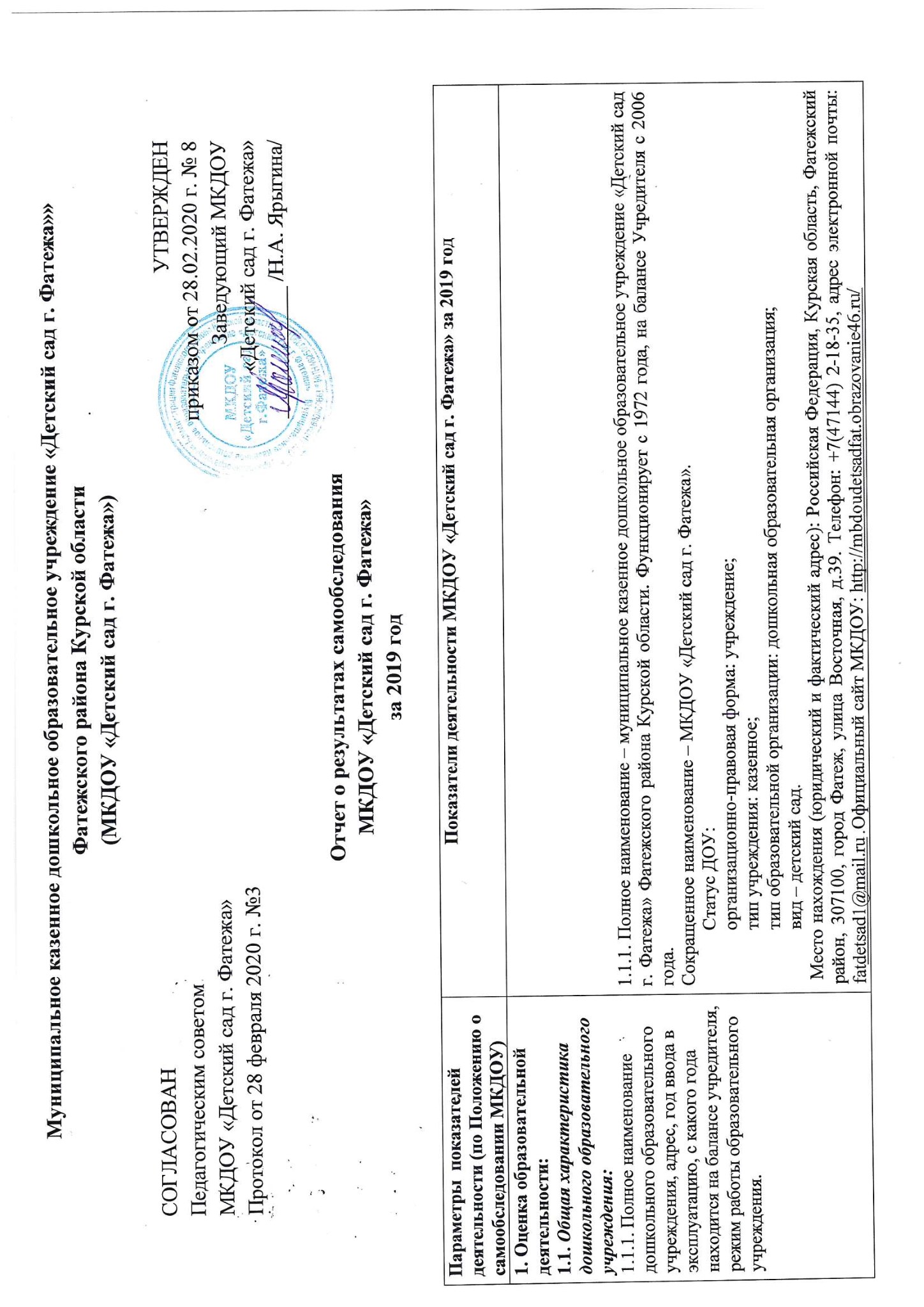 Муниципальное казенное дошкольное образовательное учреждение «Детский сад г. Фатежа»»Фатежского района Курской области(МКДОУ «Детский сад г. Фатежа»)Отчет о результатах самообследованияМКДОУ «Детский сад г. Фатежа» за 2019 годПоказатели деятельности МКДОУ «Детский сад г. Фатежа», подлежащего самообследованиюв соответствии с приказом Министерства образования и науки РФ от 10.12.2013 № 1324СОГЛАСОВАНПедагогическим советомМКДОУ «Детский сад г. Фатежа»Протокол от 28 февраля 2020 г. №3УТВЕРЖДЕНприказом от 28.02.2020 г. № 8 Заведующий МКДОУ «Детский сад г. Фатежа»____________ /Н.А. Ярыгина/Параметры  показателей деятельности (по Положению о самообследовании МКДОУ)Показатели деятельности МКДОУ «Детский сад г. Фатежа» за 2019 год1. Оценка образовательной деятельности:1.1. Общая характеристика дошкольного образовательного учреждения: 1.1.1. Полное наименование дошкольного образовательного учреждения, адрес, год ввода в эксплуатацию, с какого года находится на балансе учредителя, режим работы образовательного учреждения.1.1.2. Мощность дошкольного образовательного учреждения: плановая/фактическая.1.1.3. Комплектование групп: количество групп, в них воспитанников; порядок приёма и отчисления воспитанников, комплектования  групп (книга движения воспитанников).1.2. Наличие правоустанавливающих документов:1.2.1. Лицензия на право ведения образовательной деятельности (соблюдение сроков действия и контрольных нормативов);1.2.2. Свидетельство о внесении записи в Единый государственный реестр юридических лиц;1.2.3. Свидетельство о постановке на учет в налоговом органе;1.2.4. Устав дошкольного образовательного учреждения;1.2.5. Локальные акты, определённые уставом дошкольного образовательного учреждения (соответствие перечня и содержания Уставу учреждения и законодательству РФ, полнота, целесообразность);1.2.6. Свидетельство о государственной регистрации права оперативного управления муниципальным имуществом;1.2.7. Свидетельство о государственной регистрации права безвозмездного пользования на земельный участок; 1.2.8. Наличие санитарно-эпидемиологического заключения на образовательную деятельность1.3.  Документация дошкольного образовательного учреждения:1.3.1. Наличие основных федеральных, региональных и муниципальных  нормативно-правовых актов, регламентирующих работу дошкольных образовательных учреждений;1.3.2. Договоры дошкольного образовательного учреждения с родителями (законными представителями);1.3.3. Личные дела воспитанников, Книги движения воспитанников, учёта будущих воспитанников дошкольного образовательного учреждения (уведомления);1.3.4. Программа развития дошкольного образовательного учреждения;1.3.5. Образовательные программы;1.3.6. Учебный план дошкольного образовательного учреждения;1.3.7. Годовой план работы дошкольного образовательного учреждения;1.3.8. Рабочие программы (планы воспитательно-образовательной работы) педагогов дошкольного образовательного учреждения (их соответствие основной образовательной программе);1.3.9. Расписание НОД, режим дня, экспертное заключение ТУ Роспотребнадзора;1.3.10. Отчёты дошкольного образовательного учреждения, справки по проверкам, публичный доклад руководителя образовательного учреждения;1.3.11. Акты готовности дошкольного образовательного учреждения к новому учебному году;1.3.12. Номенклатура дел дошкольного образовательного учреждения;1.3.13. Журнал учета проверок должностными лицами органов государственного контроля;1.3.14. Документы, регламентирующие предоставление платных услуг, их соответствие установленным требованиям;1.4. Документация дошкольного образовательного учреждения, касающаяся трудовых отношений:1.4.1. Книги учёта личного состава, движения трудовых книжек и вкладышей к ним, трудовые книжки работников, личные дела работников;1.4.2. Приказы по личному составу, книга регистрации приказов по личному составу;1.4.3. Трудовые договоры с работниками и дополнительные соглашения к трудовым договорам;1.4.4. Коллективный договор (в т.ч. приложения к коллективному договору);1.4.5. Правила внутреннего трудового распорядка;1.4.6. Штатное расписание дошкольного образовательного учреждения (соответствие штата работников установленным требованиям, структура и штатная численность в соответствии с Уставом);1.4.7. Должностные инструкции работников;1.4.8. Журналы проведения инструктажа.2. Оценка системы управления дошкольного образовательного учреждения: 2.1. Характеристика сложившейся в дошкольном образовательном учреждении системы управления;2.2. Перечень структурных подразделений дошкольного образовательного учреждения, оценка соответствия имеющейся структуры установленным законодательством об образовании компетенциям образовательной  организации, а также уставным целям, задачам, и функциям дошкольного образовательного учреждения;2.3. Органы управления (персональные, коллегиальные), которыми представлена управленческая система дошкольного образовательного учреждения;2.4. Распределение административных обязанностей в педагогическом коллективе; 2.5. Режим управления дошкольным образовательным учреждением (в режиме функционирования, в режиме развития, опережающее управление, проектное управление и т.п.); 2.6. Содержание протоколов органов самоуправления образовательного учреждения, административно-групповых совещаний при заведующем дошкольным образовательным учреждением;2.7. Планирование и анализ учебно-воспитательной работы;2.8. Состояние педагогического анализа: анализ выполнения образовательной программы дошкольного образовательного учреждения, рабочих программ педагогов (планов воспитательно-образовательной работы), рекомендации и их реализация;2.9. Каковы приоритеты развития системы управления дошкольного образовательного учреждения;2.1. Оценка результативности и эффективности действующей в учреждении системы управления:2.1.1. Система контроля со стороны руководства дошкольного образовательного учреждения и ее эффективность; ясность целей  контроля  всем участникам образовательных отношений;2.1.2. Система взаимодействия с организациями-партнерами (наличие договоров об аренде, сотрудничестве, о взаимодействии, об оказании услуг и т.д.) для обеспечения образовательной деятельности;2.1.3. Инновационные методы и технологии управления,  применяемые  в дошкольном образовательном учреждении;2.1.4. Использование современных информационно-коммуникативных технологий в управлении дошкольным образовательным учреждением;2.1.5. Эффективность влияния системы управления на повышение качества образования;2.2. Оценка обеспечения координации деятельности педагогической, медицинской, психологической служб дошкольного образовательного учреждения;  2.3. Оценка работы социальной службы дошкольного образовательного учреждения (работа психолога): наличие, качество и оценка полноты реализации плана работы с неблагополучными семьями; социальный паспорт дошкольного образовательного учреждения, в т.ч. количество воспитанников из социально незащищённых семей; 2.4. Оценка организации взаимодействия семьи и дошкольного образовательного учреждения:2.4.1. Организация информирования родителей (законных представителей) воспитанников о правах и обязанностях воспитанников, о правах, обязанностях и ответственности родителей (законных представителей) в сфере образования;2.4.2. Наличие, качество и реализация планов работы и протоколов педагогического совета, родительского комитета; общих и групповых родительских собраний, родительского всеобуча (лектории, беседы и др. формы); 2.4.3. Обеспечение доступности для родителей локальных нормативных актов и иных нормативных документов;2.4.4. Содержание и организация работы сайта дошкольного образовательного учреждения;2.5. Оценка организации работы по предоставлению льгот (наличие нормативной базы; количество льготников (из регионального/муниципального бюджетов); соблюдение законодательных норм). 3. Оценки содержания и качества подготовки воспитанников:3.1. Программа развития дошкольного образовательного учреждения;3.2. Образовательные программы; характеристика, структура образовательных программ: аналитическое обоснование программ, основные концептуальные подходы и приоритеты, цели и задачи; принципы построения образовательного процесса; прогнозируемый педагогический результат; анализ реализации образовательных программ;3.3. Рабочие программы по учебным предметам, курсам, дисциплинам, модулям; даётся оценка полноты реализации рабочих программ, их соответствие федеральным государственным требованиям (требованиям федерального государственного образовательного стандарта – ФГОС ДОО);3.4. Механизмы определения списка учебников, пособий, материалов в соответствии с утвержденными федеральными перечнями учебников, рекомендованных или допущенных к использованию в образовательном процессе;3.1. Состояние воспитательной работы:3.1.1. Характеристика демографической и социально-экономической тенденции развития территории;3.1.2. Анализ качественного, социального состава родителей, характеристика семей (социальный паспорт общеобразовательного учреждения);3.1.3. Даётся характеристика системы воспитательной работы дошкольного образовательного учреждения (является ли воспитательная работа системой, а не формальным набором внеурочных мероприятий; какие из направлений воспитательной работы реализуются в учреждении; наличие специфичных именно для данного дошкольного образовательного учреждения форм воспитательной работы);3.1.4. Мероприятия, направленные на повышение эффективности воспитательного процесса, проводимые дошкольным образовательным учреждением совместно с учреждениями культуры;3.1.5. Создание развивающей среды в дошкольном образовательном учреждении: наличие игровых уголков и уголков природы в соответствии с требованиями программы воспитания;3.1.6. Обеспеченность игрушками, дидактическим материалом; соответствие требованиям к оснащению и оборудованию кабинета психолога;3.1.7. Наличие специализированно оборудованных помещений (изостудия, экологическая комната и д. р.);3.1.8. Наличие и соответствие требованиям СанПиН музыкального и спортивного зала, спортивной площадки, групповых участков: физкультурной площадки; огорода; цветника; зелёных насаждений; состояние групповых площадок, веранд, теневых навесов и игрового оборудования;3.1.9. Результативность системы воспитательной работы; 3.2. Состояние дополнительного образования:3.2.1. Программы дополнительного образования;3.2.2. Наличие необходимых условий, материально-технического, программно-методического, кадрового обеспечения для реализации программ дополнительного образования; 3.2.3. Направленность реализуемых программ дополнительного образования детей;3.2.4. Охват воспитанников дополнительным образованием;3.2.5. Анализ эффективности реализации программ дополнительного образования;3.3. Оценка мнения участников образовательных отношений о деятельности дошкольного образовательного учреждения:3.3.1. Изучение мнения участников образовательных отношений об образовательном учреждении, указать источник знаний о них;3.3.2. Анализ запросов потребителей образовательных услуг, пожеланий родителей (законных представителей) воспитанников, других заинтересованных лиц;3.3.3. Анализ используемых методов (анкетирование, собеседование, тестирование, другие) для сбора информации о мнениях участников образовательных отношений, периодичность использования таких методов;3.3.4. Применение для получения обратной связи таких форм как форум на сайте образовательного учреждения, интервьюирование, «Телефон доверия», «горячая линия», «День открытых дверей» и другие); анализ полученных таким образом сведений о качестве подготовки и уровне развития воспитанников, условиях обучения и т.д.;3.3.5. Меры, которые были предприняты по результатам опросов участников образовательных отношений и оценка эффективности подобных мер; 3.4. Оценка динамики освоения ООП ДО воспитанниками:3.4.1. Показатель динамики развития каждого ребенка; 3.4.2. Динамика освоения ООП ДО воспитанников в целом по группе и ДОУ;3.4.3. Соответствие содержания, уровня и качества подготовки выпускников требованиям ФГОС;3.4.4. Достижения воспитанников по сравнению с их первоначальным уровнем; 3.4.5. Достижение целевых ориентиров дошкольного образования в соответствии с требованиями федерального государственного образовательного стандарта ДО;3.4.6. Наличие выбывших воспитанников без продолжения общего образования; 4.Оценка организации учебного процесса:4.1. Учебный план учреждения, его структура, характеристика; механизмы составления учебного плана; выполнение; 4.2. Анализ нагрузки  воспитанников; 4.3. Годовой календарный учебный график учреждения;4.4. Расписание занятий;4.5. Анализ причин движения контингента воспитанников;4.6. Соблюдение принципа преемственности обучения (необходимо обратить внимание, не превышает ли численность воспитанников лицензионный норматив), сведения о наполняемости групп;4.7. Организация углублённого изучения предметов в дошкольном образовательном учреждении;4.8. Деятельность по формированию положительной мотивации обучения, развитию познавательной активности и интересов воспитанников;4.9. Создание максимально благоприятных условий для развития способностей, учёт возрастных, индивидуальных особенностей и потребностей воспитанников.5. Оценка качества кадрового обеспечения:5.1. Профессиональный уровень кадров: количество педагогических работников, имеющих высшее (среднее специальное) образование, количество педагогических работников с высшей, первой квалификационной категорией, не имеющих квалификационной категории; стаж работы (до 5 лет, 5-10 лет, 10-25 лет, свыше 25 лет); своевременность прохождения повышения квалификации;5.2. Количество педагогических работников, обучающихся в ВУЗах, имеющих учёную степень, учёное звание, государственные и отраслевые награды; 5.3. Доля педагогических работников (%), работающих на штатной основе;5.4. Доля педагогических работников, имеющих базовое образование, соответствующее преподаваемым дисциплинам;5.5. Движение кадров за последние пять лет;5.6. Возрастной состав;5.7. Работа с молодыми специалистами (наличие нормативных и отчетных документов);5.8. Творческие достижения педагогов;5.9. Система работы по повышению квалификации и переподготовке педагогических работников и ее результативность; формы повышения профессионального мастерства;5.10. Количество педагогических работников, преподающих предмет не по специальности;5.11. Укомплектованность общеобразовательного учреждения кадрами; средняя нагрузка на одного педагогического работника;5.12. Потребность в кадрах (сумма вакансий, планируемой убыли работников и количества планируемого увеличения штатов);5.13. Порядок установления заработной платы работников дошкольного образовательного учреждения, в т. ч. надбавок к должностным окладам, порядка и размеров их премирования, стимулирующих выплат; заработная плата педагогических работников с учётом стимулирующей части оплаты труда;5.14. Состояние документации по аттестации педагогических работников: нормативные документы, копии документов о присвоении категории; записи в трудовых книжках. 6. Оценка качества учебно-методического обеспечения: 6.1. Система методической работы дошкольного образовательного учреждения (даётся её характеристика);6.2. Оценивается соответствие содержания методической работы задачам, стоящим перед дошкольным образовательным учреждением, в том числе в образовательной программе;6.3. Вопросы методической работы, которые ставятся и рассматриваются руководством дошкольного образовательного учреждения, педагогическим советом, в других структурных подразделениях;6.4. Наличие педагогического совета и документов, регламентирующих его деятельность (положение, перспективные и годовые планы работы, анализ их выполнения);6.5. Формы организации методической работы;6.6. Содержание экспериментальной и инновационной деятельности (протоколы заседаний, решения экспертного совета) документация, связанная с этим направлением работы;6.7. Влияние осуществляемой методической работы на качество образования, рост методического мастерства педагогических работников;6.8. Работа по обобщению и распространению передового опыта;6.9. Наличие в дошкольном образовательном учреждении публикаций методического характера, материалов с обобщением опыта работы лучших педагогических работников (указать конкретно);6.10. Оценка состояния в дошкольном образовательном учреждении документации, регламентирующей методическую работу, и качества методической работы, пути ее совершенствования;6.11. Использование и совершенствование образовательных технологий, в т. ч. дистанционных (оказание практической помощи педагогическим работникам по внедрению новых технологий и методик в учебный процесс, привлечение к этой работе ВУЗов);6.12. Количество педагогических работников дошкольного образовательного учреждения, разработавших авторские программы, утверждённые на федеральном и региональном уровнях.7. Оценка качества библиотечно-информационного обеспечения:7.1. Обеспеченность учебной, учебно-методической и художественной литературой;7.2. Объем фонда учебной, учебно-методической, художественной литературы, пополнение и обновление фонда;7.3. Реальная обеспеченность на одного обучающегося основной учебной литературой по каждому циклу дисциплин, реализуемых образовательных программ;7.4. Обеспечено ли дошкольное образовательное учреждение современной информационной базой (локальная сеть, выход в Интернет, электронная почта, электронный каталог, и т.д.);7.5. Наличие сайта дошкольного образовательного учреждения (соответствие установленным требованиям, порядок работы с сайтом), количественные характеристики посещаемости, форум;8. Оценка качества материально-технической базы: 8.1. Состояние и использование материально-технической базы, в том числе:8.1.1. Уровень социально-психологической комфортности образовательной среды;8.1.2. Соответствие лицензионному нормативу по площади на одного воспитанника;8.1.3. Площади, используемые для образовательного процесса (даётся их характеристика);8.2. Сведения о наличии зданий и помещений для организации образовательной деятельности; состоянии и назначение зданий и помещений, их площадь. 8.2.1. Сведения о количестве и структуре технических средств обучения и т.д.;8.2.2. Сведения об обеспечении мебелью, инвентарём, посудой.8.2.3. Данные о поведении ремонтных работ в дошкольном образовательном учреждении (сколько запланировано и освоено бюджетных (внебюджетных) средств);8.2.4. Сведения об основных позитивных и негативных характеристиках в материально-техническом оснащении образовательного процесса;8.2.5. Меры по обеспечению развития материально-технической базы;8.2.6. Мероприятия по улучшению условий труда и быта педагогов.8.3.Соблюдение в образовательном учреждении мер противопожарной и антитеррористической безопасности, в том числе:8.3.1. Наличие автоматической пожарной сигнализации, средств пожаротушения, тревожной кнопки, камер слежения, договоров на обслуживание с соответствующими организациями;8.3.2. Акты о состоянии пожарной безопасности;8.3.3. Проведение учебно-тренировочных мероприятий по вопросам безопасности.8.4. Состояние территории дошкольного образовательного учреждения, в том числе:8.4.1. Состояние ограждения и освещение участка;8.4.2. Наличие и состояние необходимых знаков дорожного движения при подъезде к дошкольному образовательному учреждению;8.4.3. Оборудование хозяйственной площадки, состояние мусоросборника.9. Оценка качества медицинского обеспечения дошкольного образовательного учреждения, системы охраны здоровья воспитанников:9.1. Медицинское обслуживание, условия для лечебно-оздоровительной работы (наличие в образовательном учреждении лицензированного медицинского кабинета; договор с территориальным лечебно-профилактическим учреждением о порядке медицинского обслуживания воспитанников и сотрудников);9.2. Наличие медицинского кабинета, соответствие его СанПиН;9.3. Регулярность прохождения сотрудниками дошкольного образовательного учреждения медицинских осмотров;9.4. Выполнение норматива наполняемости;9.5. Анализ заболеваемости воспитанников;9.6. Сведения о случаях травматизма, пищевых отравлений среди воспитанников;9.7. Выполнение предписаний надзорных органов;9.8. Соблюдение санитарно-гигиенического режима (состояние помещений, режим проветривания, температурный режим, водоснабжение и т.д.);9.9. Защита воспитанников от перегрузок, работа по созданию условий для сохранения и укрепления здоровья воспитанников (какими нормативными и методическими документами руководствуется дошкольное образовательное учреждение в работе по данному направлению);9.10. Сбалансированность расписания с точки зрения соблюдения санитарных норм и представленных в нём занятий, обеспечивающих смену характера деятельности воспитанников;9.11. Соотношение учебной нагрузки программ дополнительного образования;9.12. Использование здоровьесберегающих технологий, отслеживание их эффективности (показать результативность, в т.ч. динамику состояния здоровья); 9.13. Система работы по воспитанию здорового образа жизни;9.14. Динамика распределения  воспитанников по группам здоровья; 9.15. Понимание и соблюдение воспитанниками здорового образа жизни (наличие мероприятий, программ, обеспечивающих формирование у воспитанников навыков здорового образа жизни, работа по гигиеническому воспитанию);9.16. Объекты физической культуры собственные (крытые, открытые, какова их площадь); 9.17. Состояние службы психолого-педагогического сопровождения в дошкольном образовательном учреждении;9.18. Состояние социально-психологической службы (цель и методы ее работы, результативность); 9.19. Мероприятия по предупреждению нервно-эмоциональных и физических перегрузок у воспитанников. 10.  Оценка качества организации питания:10.1. Наличие собственной столовой, буфета;10.2. Работа администрации по контролю качества приготовления пищи;10.3. Договоры с различными организациями о порядке обеспечения питанием воспитанников и сотрудников (с кем, на какой срок, реквизиты правомочных документов);10.4. Качество питания: калорийность, сбалансированность (соотношение белков/жиров/углеводов), соблюдение норм питания; разнообразие ассортимента продуктов; витаминизация, объём порций, наличие контрольного блюда; хранение проб (48 часовое); объём порций; использование йодированной соли; соблюдение питьевого режима;10.5. Наличие необходимой документации: приказы по организации питания, наличие графика получения питания (молока), накопительная ведомость, журналы бракеража сырой и готовой продукции; 10-ти дневное меню, картотека блюд; таблицы: запрещённых продуктов, норм питания; список обучающихся, имеющих пищевую аллергию;10.6. Создание условий соблюдения правил техники безопасности на пищеблоке;10.7. Выполнение предписаний надзорных органов.11.  Оценка функционирования внутренней системы оценки качества образования:11.1. Осуществляется сбор и анализ информации о дошкольном образовании в соответствии с Перечнем, утвержденным постановлением Правительства РФ от 5 августа 2013 года №662 «Об осуществлении мониторинга системы образования».11.2. Анализируется и оценивается:11.2.1.Наличие документов, регламентирующих функционирование внутренней системы оценки качества образования;11.2.2. Наличие ответственного лица – представителя руководства дошкольного образовательного учреждения, ответственного за организацию функционирования внутренней системы оценки качества образования (приказ о назначении, регламент его работы – положение, порядок);11.2.3. План работы дошкольного образовательного учреждения по обеспечению функционирования внутренней системы оценки качества образования и его выполнение;11.2.4. Информированность участников образовательных отношений о функционировании внутренней системы оценки качества образования в дошкольном образовательном учреждении;11.2.5. Проводимые мероприятия внутреннего контроля в рамках функционирования внутренней системы оценки качества образования;1.2.6. Проводимые корректирующие и предупреждающие действия в рамках функционирования внутренней системы оценки качества образования.1.1.1. Полное наименование – муниципальное казенное дошкольное образовательное учреждение «Детский сад г. Фатежа» Фатежского района Курской области. Функционирует с 1972 года, на балансе Учредителя с 2006 года.Сокращенное наименование – МКДОУ «Детский сад г. Фатежа».Статус ДОУ:организационно-правовая форма: учреждение;тип учреждения: казенное;тип образовательной организации: дошкольная образовательная организация;вид – детский сад. Место нахождения (юридический и фактический адрес): Российская Федерация, Курская область, Фатежский район, 307100, город Фатеж, улица Восточная, д.39. Телефон: +7(47144) 2-18-35, адрес электронной почты: fatdetsad1@mail.ru .Официальный сайт МКДОУ: http://mbdoudetsadfat.obrazovanie46.ru/ Режим работы: с 7.00 до 19.00.1.1.2. Плановая мощность -  203 ребенка, было зачислено на 31.12.2019 г. – 186 детей.1.1.3. Комплектование и прием детей в возрасте от 1,5 до 7 лет осуществляется на основании Порядка приема на обучение по образовательным программам дошкольного образования в МКДОУ «Детский сад г. Фатежа» (приказ от 27.05.2015г. №21-4), Положения о порядке комплектования детьми МКДОУ «Детский сад г.Фатежа» (приказ от 27.05.2015г. №21-5). В МКДОУ функционируют 10 групп общеразвивающей направленности. В 2019 году группы  укомплектованы следующим образом:№6 – дети от 1,5 до 3 лет,№4, №8– дети от 3 до 4 лет,№10 – дети от 3 до 5 лет,№1, №2, №9 – дети от 4 до 5 лет,№7 – дети от 5 до 6 лет,№3, №5 – дети от 6 до 7 лет.1.2.1. Лицензия на осуществление образовательной деятельности: №2182 от 06.04.2016г.; (срок действия – бессрочно). Приложение №1 к лицензии № 2182 от 06.04.2016г. (дошкольное образование, дополнительное образование детей и взрослых).1.2.2. Свидетельство о внесении записи в Единый государственный реестр юридических лиц от 04 июля 2012 года серия 46 №001677474 (ОГРН 1024600809661)1.2.3. Свидетельство о постановке на учет в налоговом органе от 20 апреля 2000 г. серия 46 №0018502831.2.4. Устав дошкольного образовательного учреждения от 29.12.2015 г. № 74; изменения в Устав МКДОУ «Детский сад г. Фатежа», утверждённые приказом Управления образования от 15.11.2016 г.1.2.5. Локальные акты МКДОУ соответствуют Уставу. В 2019  году разработаны и приняты   локальные акты в соответствии с новыми документами федерального и муниципального уровней:Положение о языке образования (от 04.04.2019 г. №18-2)Положение о порядке организации и осуществления образовательной деятельности по дополнительным общеразвивающим программам (от 31.05.2019 г. №32).Положение о дополнительной общеразвивающей программе (от 31.05.2019 г. №32).Положение о введении эффективного контракта с работниками муниципального казенного дошкольного образовательного учреждения «Детский сад г. Фатежа» Фатежского района Курской области (от 24.08.2017 г. №54).1.2.6. Свидетельство о государственной регистрации права оперативного управления муниципальным имуществом от 29.04.2013г. серия 46 АО № 066731, серия 46 АО № 066733, серия 46 АО № 0667351.2.7. Свидетельство на право пользования землей от 11.06.1993г. №10024 1.2.8. Наличие санитарно-эпидемиологического заключения на образовательную деятельность по реализации программ дошкольного образования от 17.11.2006г. № 46.КЦ.05.000.М.002984.11.06.;Наличие санитарно-эпидемиологического заключения на осуществление образовательной деятельности по реализации дополнительных общеобразовательных программ – дополнительных общеразвивающих программ от 26.11.2015 г., № 46.01.12.000. М.000514.11.15.1.3.1. - Федеральный закон Российской Федерации от 29 декабря 2012 г. № 237 «Об образовании в Российской Федерации».- Приказ Министерства образования и науки Российской Федерации от 17 октября 2013 г. №1155 г. Москва  «Об утверждении федерального государственного  образовательного стандарта дошкольного образования».- Приказ Министерства образования и науки РФ от 30 августа 2013 г. №1014 «Об утверждении порядка организации  и  осуществления образовательной деятельности по основным общеобразовательным программам – образовательным программам дошкольного образования».- Приказ Минобрнауки РФ от 29.08.2013г. №1008 «Об утверждении Порядка организации и осуществления образовательной деятельности по дополнительным общеобразовательным программам – дополнительным общеразвивающим программам»- Постановление Главного государственного санитарного врача Российской Федерации от 15 мая 2013 г. №26 г. Москва «Об утверждении СанПиН 2.4.1.3049-13 «Санитарно-эпидемиологические требования к устройству, содержанию и организации режима работы дошкольных образовательных организаций» (в редакции от 27.08.2015 г.).- Постановление Правительства России от 10 июля 2013 г. №582 «Об утверждении Правил размещения на официальном сайте образовательной организации в информационно-телекоммуникационной сети «Интернет» и обновления информации об образовательной организации» (с изменениями от 20.10.2015 г., 17.05.2017 г., 07.08.2017 г.).- Приказ Минобрнауки РФ от 27.11.2017 г. №1968 «О внесении изменений к структуре официального сайта образовательной организации в информационно-телекоммуникационной сети «Интернет» и формату представления на нём информации, утверждённые приказом Федеральной службы по надзору в сфере образования и науки от 29.05.2014 г. №7851.3.2. Договоры между МКДОУ «Детский сад г.Фатежа» и родителями (законными представителями) об образовании по образовательным программам дошкольного образования (приказ об утверждении формы договора об образовании от 23.07.2015г. № 28)1.3.3. Списки очередности детей по годам их рождения на зачисление в МКДОУ. Личные дела детей в соответствии с номенклатурой дел МКДОУ.1.3.4. Программа развития МКДОУ на 2019-2021 гг. утверждена приказом от 03.12.2018 г. № 72-1  1.3.5. Основная образовательная программа дошкольного образования МКДОУ на 2019-2024 учебные годы утверждена приказом от 30.08.2019 г. № 53.    1.3.6. Учебный план на 2019-2020 учебный год утвержден приказом от 30.08.2019 г. № 53.    1.3.7. Годовой план работы МКДОУ на 2019-2020 уч. год утвержден приказом от 30.08.2019 г. № 53.    .       1.3.8. Рабочие программы воспитателей, специалистов: музыкальных руководителей, учителей-логопедов, педагога-психолога, социального педагога, инструктора по физической культуре, педагога по изодеятельности) соответствуют основной образовательной программе МКДОУ, утверждены приказом от 30.08.2019 г. № 53.    1.3.9. Расписание НОД, режим дня, двигательный режим для каждой группы утверждены заведующим 30.08.2019 г.    1.3.10. Анализ работы учреждения за 2018 -2019 учебный год размещен на официальном сайте МКДОУ 05.06.2019 г.1.3.11. Акт проверки готовности дошкольного образовательного учреждения к новому (2019-2020) учебному году от 01.08.2019 г.1.3.12. Номенклатура дел МКДОУ утверждена приказом от 09.01.2019 г. № 1-41.3.13.Журнал учета проверок юридического лица, индивидуального предпринимателя, проводимых органами государственного контроля (надзора), органами муниципального контроля МКДОУ «Детский сад г.Фатежа» (начат 21.05.2013г.)1.3.14. МКДОУ  платные  услуги не предоставляет.1.4.1. Книги учёта личного состава, движения трудовых книжек и вкладышей к ним, трудовые книжки работников, личные дела работников соответствуют номенклатуре дел.1.4.2. Приказы по личному составу набраны в электронном виде, распечатаны, пронумерованы (нумеруются с начала календарного года), прошнурованы и скреплены подписью заведующего и печатью.1.4.3.Трудовые договоры с работниками и дополнительные соглашения к трудовым договорам имеются.1.4.4. Коллективный договор на  2015-2018 гг. от 18.12.2015 г. №12491.4.5. Правила внутреннего трудового распорядка для работников МКДОУ от 11.01.2016 г. № 1-51.4.6. Штатное расписание соответствует установленным требованиям, структуре и штатной численности в соответствии с Уставом.1.4.7. Должностные инструкции работников утверждены приказом от 21.04.2015 г. №141.4.8. Журналы проведения инструктажа: по охране труда (вводный и на рабочем месте), по пожарной безопасности – 2 раза в год.2.1. В МКДОУ соблюдаются социальные гарантии участников образовательного процесса,  возможность участия в управлении. В МКДОУ действует положение о надбавках и стимулировании работников. Все функции управления (прогнозирование, программирование, планирование, организация, регулирование, контроль, анализ, коррекция, стимулирование) обоснованы любыми изменениями содержания работы МКДОУ и направлены на достижение оптимального результата.2.2. Структурных подразделений нет2.3. Непосредственное управление (руководство) Учреждением осуществляет заведующий,  назначенный на должность приказом Управления образования Администрации Фатежского района Курской области.Формами самоуправления МКДОУ, обеспечивающими государственно-общественный характер управления, являются: Общее собрание трудового коллектива, Управляющий совет, Педагогический совет, Родительский комитет. 2.4. Заведующий МКДОУ – Ярыгина Нелли Анатольевна.Старший воспитатель – Беленкова Екатерина Викторовна.Заведующий по хозяйственной части – Сычева Валентина НиколаевнаСтаршая медицинская сестра – Винокурова Ирина Александровна.Председатель профсоюзного комитета – Крюкова Ольга Александровна.2.5. МКДОУ функционирует в режиме развития, в МКДОУ действуют творческие группы, рабочая группа по введению ФГОС ДО.2.6. В МКДОУ ведутся протоколы: заседаний Управляющего совета, Педагогического совета, Родительского комитета, Общего собрания трудового коллектива, совещаний при заведующем, заседаний  комиссии по распределению стимулирующих выплат, общих родительских собраний, комиссии по результатам смотров, конкурсов, просмотра открытых  мероприятий,  заседаний профсоюзного комитета.2.7. Планирование учебно-воспитательной работы: комплексно-тематическое и календарное планирование по возрастным группам; планы индивидуальной работы по результатам мониторинга на начало учебного года у воспитателей и специалистов; планы коррекционной работы учителей-логопедов с детьми с нарушениями речи, планы коррекционной работы педагога-психолога с детьми с индивидуальными особенностями развития, планы работы с детьми-инвалидами.2.8. Анализ: справки о тематическом контроле, справка о комплексном контроле, оценка состояния физического и психического здоровья детей, самоанализ воспитателей и специалистов ДОУ, справки об освоении детьми основной образовательной программы (май), протоколы родительских собраний, публичный доклад, протоколы Педагогического совета, официальный сайт МКДОУ.  2.9. - Модернизация материально-технического и программно-методического обеспечения образовательного процесса;- построение системы взаимодействия МКДОУ с семьями воспитанников как полноценной подсистемы образовательного процесса, основу которой составляет идея социального партнёрства;  - обеспечение качества образовательных услуг в соответствии с федеральным государственным образовательным стандартом дошкольного образования, создание предпосылок для роста личностных достижений детей;  - построение современной образовательной среды МКДОУ и обеспечение комплексной безопасности образовательного учреждения;  - оптимизация воспитательно-образовательного процесса в связи с переходом на ФГОС ДО посредством применения новых образовательных и информационно-коммуникативных технологий.2.1.1.Система контроля со стороны руководства дошкольного образовательного учреждения: комплексный, тематический, оперативный, итоговый контроль.2.1.2. МКДОУ осуществляет сотрудничество  с ОБУЗ «Фатежская центральная районная больница Имени Валентина Феликсовича Войно-Ясенецкого, Святого Луки», Фатежской детской библиотекой, Фатежским краеведческим музеем, мемориальным музеем композитора Г.В. Свиридова; МКОУ «Фатежская средняя общеобразовательная  школа  № 1», МКОУ «Фатежская средняя общеобразовательная  школа  № 2», ОБУК «Курский государственный театр кукол», Курским экспериментальным театром-студией «Малыш, с Курской областной филармонией  на основе договоров и планов сотрудничества.2.1.3. Инновационные методы и технологии управления: мотивационный и программно-целевой подходы, мотивационное программно-целевое управление, соуправление, рефлексивное управление и самоуправление; моральное и материальное стимулирование.2.1.4. Электронная почта: fatdetsad1@mail.ruОфициальный сайт МКДОУ: http://mbdoudetsadfat.obrazovanie46.ru/Компьютеры, ноутбук. Использование ресурсов сети Интернета.2.1.5. Эффективность влияния системы управления на повышение качества образования: положительная динамика освоения воспитанниками основной образовательной программы МКДОУ;Совет управления образования Администрации Фатежского района Курской области, апрель 2017 года: «Организационно-методические, психолого-педагогические условия достижения целевых ориентиров ФГОС ДО».    Отмечена положительная целенаправленная работа педагогического коллектива, администрации МКДОУ «Детский сад г. Фатежа» по созданию организационно-методических, психолого-педагогических условий достижения целевых ориентиров ФГОС ДО.2.2. Координация деятельности педагогической, медицинской, психологической служб дошкольного образовательного учреждения предусмотрена и обеспечена образовательной программой, планом работы МКДОУ.2.3. Социальная служба – социальный педагог: наличие социального паспорта контингента семей воспитанников, наличие плана работы с неблагополучными семьями (5 семей), семьями группы риска (2 семьи), индивидуальные образовательные маршруты для ребёнка-инвалида (1 ребёнок), адаптированная образовательная программа для воспитанника с ОВЗ (1 ребёнок).2.4.1. Организация информирования родителей (законных представителей) воспитанников о правах и обязанностях воспитанников, о правах, обязанностях и ответственности родителей (законных представителей) в сфере образования осуществляется заведующим в день приема документов на зачисление от родителей (законных представителей) ребенка под роспись в бланке заявления о зачислении ребенка на обучение в МКДОУ; на общем и групповых родительских собраниях, на информационных стендах и др.2.4.2. План работы с родителями, план Родительского комитета; протоколы общих и групповых родительских собраний в наличии.2.4.3. Ознакомление родителей с локальными нормативными актами и иными нормативными документами осуществляется заведующим в день приема документов от родителей (законных представителей) ребенка под роспись в бланке заявления о зачислении ребенка на обучение в МКДОУ и на официальном сайте МКДОУ: http://mbdoudetsadfat.obrazovanie46.ru/2.4.4. Содержание и организация работы сайта МКДОУ регламентируется Положением о сайте (приказ от 23.10 2015г. № 42-1)2.5. Количество льготников: освобождены от оплаты: дети-инвалиды – 2, дети под опекой – 1; мама-инвалид – 1;оплата 50% - многодетные семьи – 40;родителей, получающих компенсацию за присмотр и уход детей – 142.3.1. Программа развития МКДОУ на 2019-2021 гг. утверждена приказом от 03.12.2018 г. № 72-1  3.2.-3.3. Учреждение реализует основную образовательную программу дошкольного образования, разработанную в соответствии с требованиями ФГОС ДО.В основе рабочих программ воспитателей, специалистов ДОУ лежат парциальные программы и авторские технологии дошкольного образования: – Н.Н. Авдеева, О.Л. Князева, Р.Б. Стеркина «Основы безопасности детей дошкольного возраста»; – О.Л. Князева «Я – Ты – Мы.  Программа социально-эмоционального развития дошкольников»;– О.Л. Князева, М.Д. Маханева. Приобщение детей к истокам русской народной культуры (приобщение детей ко всем видам национального искусства – от архитектуры до живописи, от пляски, сказки и музыки до театра).– С.Н. Николаева «Юный эколог» (программа экологического воспитания дошкольников); – Е.В. Колесникова «Математические ступеньки» (авторская парциальная программа развития математических представлений  у дошкольников от 3-х до 7 лет). – Т.Б Филичева, Г.В. Чиркина «Программа обучения и воспитания детей с ФФН";  – Н.В. Нищева «Примерная программа коррекционно-развивающей работы в логопедической группе для детей с ОНР»;– И.А. Лыкова «Цветные ладошки»: Программа художественного воспитания, обучения и развития детей 2 – 7 лет;  – О.П. Радынова «Музыкальные шедевры» (авторская программа  формирования основ музыкальной культуры дошкольников); – Н.В. Полтавцева, Н.А. Гордова «Физическая культура в дошкольном детстве» (система занятий физической культурой с детьми дошкольного возраста).3.4. Список учебников, пособий, материалов, используемых в образовательном процессе, определен Положением о порядке определения перечня учебных и программно-методических пособий и использования их в образовательном процессе (от 31.03.2016, № 17).3.1.1. – 3.1.4 Учреждение самостоятельно в осуществлении образовательного процесса.Обучение и воспитание ведутся на русском языке.Организация образовательного процесса в  учреждении осуществляется в соответствии с основной образовательной программой  дошкольного образования МКДОУ.Дошкольное учреждение функционирует в режиме пятидневной недели с двумя выходными днями: суббота и воскресенье.Длительность пребывания детей в группах – 12 часов в день (с 7 часов утра до 19 часов вечера).Учебный год в образовательном учреждении начинается 1 сентября и заканчивается 25 мая. Сентябрь является адаптационно-диагностическим периодом во всех возрастных группах, май – диагностическим и подготовительным для проведения летней оздоровительной работы с детьми. В последнюю неделю декабря для детей организуются каникулы, во время которых проводится непрерывная образовательная деятельность физического   и художественно-эстетического направления.3.1.5.-3.1.8. Оснащение предметно-развивающего и игрового пространства для осуществления образовательного процесса Оборудование помещений дошкольного учреждения отвечает требованиям безопасности, носит здоровьесберегающий характер, эстетически привлекательно и имеет  развивающий характер. Пространства групп  организованы в виде хорошо разграниченных зон («центры», «уголки»), оснащенных большим количеством развивающих материалов (книги, игрушки, материалы для творчества, развивающее оборудование и пр.). Все предметы  доступны детям.Подобная организация пространства позволяет дошкольникам выбирать интересные для себя занятия, чередовать их в течение дня, а педагогу дает возможность эффективно организовывать образовательный процесс с учетом индивидуальных особенностей детей.Оснащение уголков меняется в соответствии с тематическим планированием образовательного процесса. Центры развития детей в группах дошкольного учреждения:• сюжетно-ролевой игры;• развивающих игр;• театрализованной деятельности;• познавательно-исследовательской деятельности;• книги;• уголки для разнообразных видов самостоятельной деятельности детей – конструктивной, изобразительной, музыкальной и др.В групповых комнатах созданы условия для самостоятельной двигательной активности детей: предусмотрена площадь, свободная от мебели и игрушек, имеются в наличии игрушки, побуждающие к двигательной игровой деятельности (мячи, обручи).В ДОУ имеются оборудованные помещения: совмещённые физкультурный и музыкальный залы; кабинеты учителя-логопеда, специалистов; спортивная площадка; групповые участки; веранды; цветники; зелёные насаждения; стационарное   игровое оборудование на участках. Отвечают требованиям СанПиН.3.1.9. Результативность системы воспитательной работы.Индивидуальная работа с детьми по коррекции речевых нарушений, познавательных процессов, эмоционально-волевой сферы, рисованию, лепке, пению, по формированию двигательных и ритмических навыков на основе мониторинга на начало учебного года проводится ежедневно с детьми 3-7 лет в соответствии с планом индивидуальной работы (учителя-логопеды, музыкальные руководители, педагоги дополнительного образования, педагог-психолог, инструктор по физической культуре).   Работа со способными детьми. Ежедневно с детьми 3-7 в соответствии с планом индивидуальной работы. Музыкальные руководители, педагоги дополнительного образования, педагог-психолог, специалисты.Организованная совместная деятельность взрослых и детей: «Встреча с интересным человеком» (для детей 5-6 лет) «Клубный час» (для детей 6-7 лет)1 раз в месяц во 2 половине дня 25-30 минут. В соответствии с планом воспитательно-образовательной работы с детьми в группах. Воспитатели.3.2. Дополнительное образование:3.2.1. Программы дополнительного образования: – Дополнительная общеразвивающая программа художественной направленности «Весёлая ритмика» для детей 5-6 лет;– Дополнительная общеразвивающая программа художественной направленности «Задорный каблучок» для детей 6-7 лет;– Дополнительная общеразвивающая программа социально-педагогической направленности «Занимательный английский» для детей 6-7 лет.Программы разработаны в соответствии с Положением о порядке организации и осуществления образовательной деятельности по дополнительным общеразвивающим программам (приказ от 31.05. 2019 г. №32); Положением о дополнительной общеразвивающей программе (приказ от 31.05. 2019 г. №32).3.2.2. Предметно-развивающая среда, материально-техническое, программно-методическое, кадровое обеспечение соответствуют требуемым нормам.3.2.3. Направленность реализуемых программ дополнительного образования детей: художественная, социально-педагогическая.3.2.4. Охват воспитанников дополнительным образованием – 67 детей.3.2.5. Протокол Педагогического совета от 31.05.2019.г.  № 5.3.3.1. Изучение мнения участников образовательных отношений проводится в начале и в конце учебного года.3.3.2. Анализ запросов потребителей образовательных услуг, пожеланий родителей (законных представителей) воспитанников, других заинтересованных лиц касается удовлетворенности (неудовлетворённости) качеством образовательных услуг и расширения услуг (занятия с педагогом-психологом).3.3.3. Используемые  методы: анкетирование, собеседование, тестирование, соцопрос.3.3.4. «Обратная связь»  на официальном сайте ДОУ, «День открытых дверей», «Неделя педагогического мастерства»; совместные  праздники, родительские собрания, открытые просмотры НОД, анализ успеваемости выпускников ДОУ в школе, анализ успешности занятий выпускников ДОУ в учреждениях дополнительного образования, спортивных секциях.3.3.5. Штат укомплектован 3.4.1. Показатель динамики развития каждого ребенка: итоговый уровень освоения программы по 5 образовательным областям на конец 2019 года по ДОУ составил 83%.  3.4.2. Положительная динамика освоения образовательной программы дошкольного образования воспитанниками в целом по ДОУ составляет от 5% до 39%.3.4.3.-3.4.5. Общие показатели качества образовательной работы, соответствующие требованиям ФГОС ДО в ДОУ  выражаются в том, что 90% детей: - хотят ходить в детский сад и делают это с удовольствием, их базовое настроение хорошее; - откликаются на инициативу взрослого в общении и деятельности; - любознательны и имеют сферу индивидуальных интересов; - инициативны в деятельности и в общении со сверстниками и взрослыми; - разговорчивы и имеют высокий уровень развития речи; - получают удовольствие от продуктивных занятий; - любят и умеют играть совместно со взрослыми и сверстниками; - способны заниматься самостоятельно осмысленным делом в течение 10-15 минут и найти такое дело для себя.3.4.6. Наличие выбывших воспитанников без продолжения общего образования – нет.4. Календарный учебный график и учебный план утверждены приказом от 30.08.2019 г. № 53. Учебный план включает непрерывную образовательную деятельность, которая ведется в первой и второй половине дня и представляет содержание образовательной деятельности по всем возрастным группам для детей от 1,5 до 7 лет в соответствии с основной образовательной программой дошкольного образования МКДОУ, с учетом возрастных возможностей и особенностями воспитанников, спецификой и возможностями образовательных областей. Виды непрерывной образовательной деятельности, включенные в учебный план, обусловлены требованиями к условиям реализации основной общеобразовательной программы, наличием специалистов, интересами детей, спецификой образовательного учреждения, запросами родителей. На основании учебного плана составляется расписание непрерывной образовательной деятельности. Воспитатели и специалисты разрабатывают планы работы с детьми по образовательным областям в соответствии с результатами психолого-педагогической диагностики воспитанников на начало учебного года.5. Кадровое обеспечение:5.1.  Характеристика кадрового составаПрофессиональный уровень кадров: количество педагогических работников, имеющих высшее образование – 11, среднее специальное – 20; количество педагогических работников с высшей квалификационной категорией – нет, с первой квалификационной категорией – 14, аттестованы на соответствие занимаемой должности – 12; не подлежат аттестации по Положению – 5; стаж работы: до 5 лет – 4, от 5 до 10 лет – 5, от 10 до 15 лет – 1, от 15 до 20 – 2, свыше 20 лет – 19.  Выполняется график своевременного  прохождения повышения квалификации.5.2. Количество педагогических работников, обучающихся в ВУЗах – 2, имеют   государственные и отраслевые награды – нет.  5.3. Все  педагогические работники работают на штатной основе - 100%5.4. Доля педагогических работников, имеющих базовое образование, соответствующее преподаваемым дисциплинам - 100%5.5. Движение педагогических кадров за последние пять лет: уволено 4, принято 9.5.6. Возрастной состав: до 30 лет – 4, до 40 лет – 6, до 55 лет – 16, старше 55 лет – 5.5.7. В составе педагогического коллектива 4 молодых специалиста. В начале учебного года издаётся приказ «О закреплении наставников молодых специалистов» (4 наставника). В течение отчетного периода проводилась определённая работа с молодыми специалистами: консультации, мастер-классы, тренинги, взаимопосещения и др.5.8. Творческие достижения педагогов: Педагог-психолог Ягупьева Т.Ю. подготовила воспитанников для участия в Международном конкурсе «Лига Эрудитов» (январь 2019 г.) Педагог награждён грамотой, воспитанники дипломами I (2 ребёнка), II (3 ребёнка) степени и сертификатами участника (3 ребёнка).Борсукова Е.В., воспитатель, приняла участие в Международной профессиональной олимпиаде для работников образовательных организаций и студентов педагогических специальностей - «Конструирование и экспериментирование в ДОО в условиях реализации ФГОС». (диплом I степени), февраль 2019 г.Плаксина Н.А., воспитатель, приняла участие в районном конкурсе «Воспитатель года – 2019», организованном Управлением образования Администрации   Фатежского  района совместно с районным комитетом профсоюза работников народного образования и науки Фатежского  района, МКУ «Фатежский районный информационно-методический кабинет» и заняла 3-е место (март 2019 г.)Воспитатель по изодеятельности Пальчикова Е.М. подготовила 6 воспитанников для участия во всероссийском творческом конкурсе «Весенняя капель 2019», посвящённого празднику весны и труда. (апрель 2019 г.) Педагог – благодарность, участники - дипломы.Пальчикова Е.М., воспитатель по изодеятельности является призёром (II место)  конкурса профессионального мастерства педагогов общеобразовательных организаций Курской области «Мой лучший урок Великой Победы», май – август 2019г.)      Педагоги Трунова М.А., Плаксина Н.А., Борсукова Е.В., Кошелева С.А, Чуйкова Т.А., Навроцкая Н.М., Махова Е.Ф., Сергеева А.С., Чернышева В.В., Сорокина И.Л., Рябова Г.М., Евсюкова М.М., Крюкова О.А., Ходусова М.В. подготовили детей для участия в областном турнире способностей «Соловушка-книголюб» (май 2019 г.). Педагоги награждены грамотами, воспитанники – дипломами I (3 ребёнка), II (3 ребёнка) и III (9 детей) степени.     Ходусова М.В., воспитатель, приняла участие в Международной профессиональной олимпиаде для работников образовательных организаций и студентов педагогических специальностей - «Профессиональное выгорание педагогических работников и способы его преодоления», Мнемоника – техника для быстрого запоминания информации» (дипломы I степени), апрель, май 2019 гПедагоги Кошелева С.А., Борсукова Е.В. подготовили детей  к международным викторинам для дошкольников «Великая Победа»,  «Подготовка к школе! Математика». Педагоги награждены благодарственными письмами, воспитанники дипломам I степени (8 детей), май 2019 г.    Воспитатели Ходусова М.В., Евсюкова М.М, приняли участие в Курском (региональном) этапе Всероссийского конкурса «Воспитатели России», сентябрь 2019 г.Педагоги Чернышева В.В., Сорокина И.Л., Крюкова О.А., Ходусова М.В. подготовили детей для участия в областном турнире способностей «Соловушка-актёр» (ноябрь 2019 г.). Педагоги награждены грамотами, воспитанники – дипломами I (1 ребёнок) и III (1 ребёнок) степени.Педагоги Пальчикова Е.М., Ягупьева Т.Ю., Евсюкова М.М., Ходусова М.В. подготовили детей для участия во всероссийском конкурсе детского творчества «Слава России» 2019. Педагоги награждены благодарственными письмами, воспитанники (19 детей) сертификатами участников (декабрь 2019 г.) 5.9. Повышение квалификации в 2019 г. прошли 11 педагогов.Воспитатели и специалисты принимают активное участие в методической работе ДОУ и работе РМО.5.10. Педагогических работников, преподающих предмет не по специальности, нет.5.11. Укомплектованность ДОУ кадрами – 100%; -средняя нагрузка на одного педагогического работника – 7,12.5.12. Потребности в кадрах: нет. 5.13. Порядок установления заработной платы работников дошкольного образовательного учреждения, в т. ч. надбавок к должностным окладам, стимулирующие выплаты установлен в соответствии с нормативно-правовыми документами, в т.ч. коллективным договором, осуществляется поэтапный переход на систему «эффективный контракт».5.14. Копии документов об установлении квалификационной категории; выписки из протоколов о соответствии занимаемым должностям хранятся в личных делах, записи в трудовых книжках производятся своевременно.    6. Качество учебно-методического обеспечения:      В ДОУ сложилась эффективная система методической работы, критериями которой являются:взаимосвязь и интеграция всех звеньев методической деятельности, ее форм и методов; систематичность и непрерывность в организации всех форм методической работы; оптимальное сочетание теоретических и практических форм; своевременное обеспечение педагогических кадров научно-педагогической и учебно-методической информацией.Методическая работа в ДОУ планируется в соответствии с основной образовательной программой, дополнительной общеразвивающей программой, годовым планом работы. Вопросы методической работы рассматриваются Педагогическим советом, работа которого организуется в соответствии с Положением о Педагогическом совете, ведутся протоколы заседаний Педагогического совета.  В 2019 учебном году осуществлена инновационная деятельность по разработке основной образовательной программы дошкольного образования МКДОУ по разработке индивидуальных образовательных маршрутов для детей-инвалидов в соответствии ИПР; по разработке дополнительной общеразвивающей программы дошкольного образования; по разработке адаптированной программы для ребёнка с ОВЗ; по разработке регионального компонента основной образовательной программы ДОУ.   Формы организации методической работы: семинары-практикумы: «Развиваем речь детей и взрослых», учитель-логопед, Соболева Н.М.; «Коммуникативно-социальное развитие дошкольников посредствам элементов театрально-игровой деятельности», старший воспитатель, Беленкова Е.В.; «Эмоциональное состояние взрослого, как ведущий фактор развития ребёнка», педагог-психолог, Ягупьева Т.Ю; «Роспись имбирных пряников», воспитатель по изодеятельности, Пальчикова Е.М.;практикумы для молодых специалистов: «Познание дошкольниками окружающего мира через организацию проектной деятельности», педагоги-наставники, «Готовимся к публичному выступлению перед коллегами», педагог-психолог, Ягупьева Т.Ю.;консультации: «Использование компьютерных технологий на занятиях в процессе непрерывной образовательной деятельности», педагог дополнительного образования Асеева Н.Н.; «Поддержка семьи в речевом развитии малышей», учитель-логопед Чаплыгина Т.В.; «Стили общения воспитателя с детьми как фактор социализации», учитель-логопед Соболева Н.М.; «Конфликты. Как вести себя в конфликтных ситуациях в общении с родителями», педагог-психолог, Ягупьева Т.Ю.; «Первые ступеньки творчества», воспитатель, Крюкова О.А.;  «О детском травматизме в зимнее время», старшая медсестра, Винокурова И.А.; «Двигательная активность детей в зимний период», инструктор по физической культуре, Реутова Ж.В.консультации для молодых специалистов: «Организация образовательной деятельности в ДОУ», старший воспитатель Беленкова Е.В.; «Установление и поддержание контакта с родителями», заведующий Ярыгина Н.А.; «Особенности подготовки утренников и праздников для дошкольников», музыкальный руководитель, Маринкина И.В.мастер-классы для воспитателей: «Народная обереговая кукла «Масленица», педагог-психолог, Ягупьева Т.Ю.; «Формирование умений организовать игровую деятельность в семье», Крюкова Н.В; Мастер-класс для педагогов «Ай, да Кулёма – Матрёна», педагог-психолог, Ягупьева Т.Ю.;открытые просмотры:открытый спортивный праздник «Эх, валенки» (дети 5-6 лет), инструктор по физической культуре Реутова Ж.В.;открытое занятие по художественно-эстетическому развитию «Русский пряник» (дети 5-6 лет), воспитатель по изодеятельности, Пальчикова Е.М.;НОД «Весёлая ярмарка» (формирование представлений о русской здоровой пище), (дети от 6 до 7 лет), воспитатель Плаксина Н.А.; НОД «В гостях у Василисы Премудрой» (ФЭМП) (дети от 6 до 7 лет), воспитатель Навроцкая Н.М.;НОД «По дорожкам сказки «Теремок» (дети от 3 до 4 лет), воспитатель Махова Е.Ф.;НОД «Путешествие по сказкам К.И. Чуковского» (дети от 4 до 5 лет), воспитатель Сорокина И.Л.;- конкурс центров театрально-игровой деятельности и др.Влияние осуществляемой методической работы на качество образования: результаты освоения  ООП ДО воспитанниками МКДОУ  «Детский сад г. Фатежа» в  2018 – 2019  учебном  году: социально-коммуникативное развитие: достаточный уровень – 80%, близкий к достаточному – 20%; познавательное развитие: достаточный уровень – 75%, близкий к достаточному – 23%.; речевое развитие: достаточный уровень – 67%, близкий к достаточному – 32%.; художественно-эстетическое развитие - достаточный уровень – 69%, близкий к достаточному – 30%.; физическое развитие - достаточный уровень – 82%, близкий к достаточному – 17%; итоговый результат по ДОУ – достаточный уровень – 74%, близкий к достаточному – 25%.  Работа по обобщению и распространению передового опыта:презентация проектов: «Путешествие по миру сказок» (формирование потребностей детей и родителей к культуре ежедневного чтения художественных произведений), воспитатель Евсюкова М.М. (группа №5);«Чудо-картошка» (формирование творческого исследовательского интереса), воспитатель Чернышева В.В. (группа №7).Региональный семинар-совещание дошкольных работников «Развитие вариативности основных образовательных программ и образовательных услуг в условиях реализации ФГОС ДО»: доклад «», заведующий, Ярыгина Н.А.; мастер-класс «Роспись имбирных пряников», воспитатель, Пальчикова Е.М.; мастер-класс «Ай, да Кулёма-Матрёна», педагог-психолог, Ягупьева Т.Ю. 7.1. ДОУ обеспечено учебной, учебно-методической и художественной литературой в соответствии перечнем, определенным Положением о порядке определения перечня учебных и программно-методических пособий и использования их в образовательном процессе (от 31.03.2016 г., № 17).7.2. Фонд учебной, учебно-методической, художественной литературы пополняется и обновляется за счет внебюджетных средств. 7.4.Дошкольное образовательное учреждение обеспечено современной информационной базой (локальная сеть, выход в Интернет, электронная почта, электронная очередь, электронная подпись и т.д.);7.5. Сайт дошкольного образовательного учреждения соответствует установленным требованиям, порядок работы с сайтом определен Положением о сайте, посещаемость сайта удовлетворительная.8.1.- 8.2. Оценка качества материально-технической базы: Типовые проекты зданий на 126 и 77 мест, 2 отдельных корпуса (двухэтажный, одноэтажный).Общая площадь – 1264 кв. м., общая площадь помещений, в которых осуществляется образовательная деятельность, в расчёте на одного воспитанника - 5.57 кв.м.Помещения: кабинет заведующего; методический кабинет; медицинский кабинет; изолятор; кабинет специалистов; кабинет учителя-логопеда; совмещённые физкультурный и музыкальный залы (2); групповые комнаты – 10; прачечная – 2; пищеблок – 1; овощной цех – 1; кладовая для продуктов – 1; туалетные комнаты – 11; подсобные помещения – 2. На участке: гараж – 1, котельная – 1, подвалы – 2, прогулочные веранды – 4, теневые навесы – 6.8.2.1. Компьютер – 3, ноутбук – 1, принтер – 1, МФУ – 1, DVD плейер – 6, телевизор – 6, магнитофон –1, музыкальный центр – 2, проекционный экран на штативе – 1, мультимедийный проектор – 1. 8.2.2. Мебелью, инвентарём, посудой ДОУ обеспечено. 8.2.3. Проведены следующие ремонтные работы: покраска оборудования на территории, косметический ремонт в группах, постройка веранды на территории ДОУ; установка стеклопакетов в группе №8 (5). Использованы полностью бюджетные и спонсорские средства.8.2.4. Недостаточность игрушек, спортивного и игрового оборудования на участках.8.2.5. В 2019 году предприняты следующие меры по обеспечению развития материально-технической базы ДОУ: установлена пожарная сигнализация в подвальное помещение, приобретены два огнетушителя, установлено видеонаблюдение, переоборудована вытяжка, приобретены: посуда и конфорка на пищеблок, посуда в группы, 2 утюга в прачечную; за счет муниципальных средств закуплены ноутбук, развивающие игры, игрушки в группы дошкольного учреждения. 8.2.6. Проведена аттестация рабочих мест 26.04.2019 году.8.3. Деятельность коллектива МКДОУ в отчетном периоде была направлена на осуществление комплекса мероприятий для обеспечения безопасного пребывания детей, сотрудников, родителей в дошкольном образовательном учреждении и на его территории. С целью обеспечения комфортного и безопасного пребывания детей в МКДОУ разработаны Правила внутреннего распорядка воспитанников муниципального казенного дошкольного образовательного учреждения (приказ от 31.08.2015 г. №32).Составлен акт обследования категорирования объекта массового пребывания людей, расположенного на территории Фатежского района Курской области (21.10.2019г.), на основе которого разработан паспорт безопасности места массового пребывания людей муниципального казенного дошкольного образовательного учреждения «Детский сад г. Фатежа» (18.01.2020 г.).8.3.1. Автоматическая  пожарная  сигнализация, средства пожаротушения, тревожная  кнопка,  договоры на обслуживание с соответствующими организациями.8.3.2. Акт проверки МКДОУ «Детский сад г.Фатежа» Отделом надзорной деятельности и профилактической работы по Золотухинскому, Поныровскому и Фатежскому районам от 09.09.2019 года. 8.3.3. Проводятся учебно-тренировочные мероприятия по вопросам безопасности согласно плану.8.4.1. Ограждение и освещение участка соответствуют норме.8.4.2. Имеются необходимые знаки дорожного движения при подъезде к ДОУ8.4.3. Состояние мусоросборника удовлетворительное.9.1. Договор с ОБУЗ «Фатежская центральная районная больница имени Валентина Феликсовича Войно-Ясенецкого, Святого Луки» от 15.01.2015 г. 9.2. В наличии медицинский кабинет и изолятор.9.3. Регулярность прохождения сотрудниками дошкольного образовательного учреждения медицинских осмотров -  1 раз в год.9.4. Выполнение норматива наполняемости – 92 %.9.5. Анализ заболеваемости воспитанников: 12 дней пропусков одним ребенком за 2019 год9.6. Сведения о случаях травматизма (0), пищевых отравлений среди воспитанников (0).9.7. Предписание №36 Управления Федеральной службы по надзору в сфере защиты прав потребителей и благополучия человека по Курской области к акту №535 от 03.10.2018 г. выполнено.9.8. Санитарно-гигиенический режим (состояние помещений, режим проветривания, температурный режим, водоснабжение и т.д.) контролируется, отражается в отчете старшей медицинской сестры, в приказах по основной деятельности.9.9. Защита воспитанников от перегрузок, работа по созданию условий для сохранения и укрепления здоровья воспитанников регламентируется  Уставом ДОУ, учебным планом, основной  образовательной программой, дополнительной общеразвивающей программой, режимом дня, двигательным режимом, расписанием НОД,  планом оздоровительной  работы ДОУ и другими нормативными и методическими документами.9.10. Расписание сбалансировано с точки зрения соблюдения санитарных норм и представленных в нём занятий, обеспечивающих смену характера деятельности воспитанников.9.11. Соотношение учебной нагрузки программ дополнительного образования (60/40).9.12. Педагогический коллектив осуществляет активную работу, направленную на улучшение состояния здоровья детей за счет использования здоровьесберегающих технологий (закаливание, дыхательная гимнастика, самомассаж, профилактика плоскостопия и формирование правильной осанки, воспитание привычки к повседневной физической активности и заботе о здоровье).9.13. В ДОУ создана система работы по воспитанию здорового образа жизни.9.14. Динамика распределения  воспитанников по группам здоровья: 1 группа – 18% (34 ребёнка); 2 группа – 76,5% (143 ребёнок); 3 группа – 4% (7 детей); 4 группа – 0%; 5 группа – 1,5% (2 ребенок).9.15. Система оздоровительной работы в МКДОУ «Детский сад г. Фатежа».9.16. Объекты физической культуры – совмещенные физкультурные и музыкальные залы, спортивная площадка.9.17. Состояние службы психолого-педагогического сопровождения в дошкольном образовательном учреждении: педагог-психолог.9.18. Состояние социально-психологической службы: социальный педагог (0,5 ст.).9.19. Мероприятия по предупреждению нервно-эмоциональных и физических перегрузок у воспитанников: использование парциальной программы «Я-Ты-Мы», групповые, подгрупповые и индивидуальные занятия с педагогом-психологом по программе «Азбука общения»; медико-педагогический контроль.10.  Качество организации питания:10.1. Наличие собственной столовой.10.2. Осуществляется регулярный контроль качества приготовления пищи.10.3. Договоры с ООО «ПродИнвест», ИП Барановым А.В.10.4. Питание организуется согласно 10-дневному сбалансированному меню. Качество питания: калорийность, нормы питания, разнообразие ассортимента продуктов, витаминизация, объём порций, наличие контрольного блюда, хранение проб (48 часовое), объём порций, использование йодированной соли, питьевой режим – соблюдается.10.5. Приказы по организации питания, график получения пищи, накопительная ведомость, журналы бракеража сырой и готовой продукции; 10-ти дневное меню, картотека блюд; таблицы: запрещённых продуктов, норм питания; список воспитанников, имеющих пищевую аллергию, имеются.10.6. Созданы необходимые условия соблюдения правил техники безопасности на пищеблоке.10.7. Предписаний в 2019 г. не было.11.1. Сбор и анализ информации о дошкольном образовании осуществляется в соответствии с Перечнем, утвержденным постановлением Правительства РФ от 5 августа 2013 года №662 «Об осуществлении мониторинга системы образования», приказом Министерства образования и науки Российской Федерации (Минобрнауки России) от 10 декабря 2013 г. N 1324 г. Москва "Об утверждении показателей деятельности образовательной организации, подлежащей самообследованию"11.2. Положение о системе внутреннего мониторинга качества образования в МКДОУ «Детский сад г. Фатежа» (приказ от 31.03.2016,  № 17)11.2.2. Старший воспитатель.11.2.3. План работы дошкольного образовательного учреждения по обеспечению функционирования внутренней системы оценки качества образования и его выполнение: план контроля воспитательно-образовательного процесса, план производственного контроля, план медицинского контроля.11.2.4. Информированность участников образовательных отношений о функционировании внутренней системы оценки качества образования в дошкольном образовательном учреждении: Педагогический совет, общее собрание трудового коллектива, общее родительское собрание, заседания рабочих и творческих групп, информационный стенд, публичный доклад, самообследование, сайт ДОУ.11.2.5. Проводимые мероприятия внутреннего контроля в рамках функционирования внутренней системы оценки качества образования: - комплексная оценка состояния здоровья детей, посещающих образовательное учреждение; - уровень физической подготовленности детей; - адаптация вновь прибывших детей к условиям образовательного учреждения; - уровень психического развития; - уровень школьной зрелости (готовность к поступлению в школу); - создание условий для ведения образовательной деятельности; - уровень профессиональной компетентности педагогов; -  участие во всероссийском мониторинге готовности дошкольных образовательных учреждений к введению ФГОС ДО. 11.2.6. Проводимые корректирующие и предупреждающие действия в рамках функционирования внутренней системы оценки качества образования: комплексный, оперативный, предупредительный контроль; анализ.№№ппПоказателиЕдиницы измерения1.Образовательная деятельностьОбразовательная деятельность1.1.Общая численность воспитанников, осваивающих образовательную программу дошкольного образования, в том числе:186 детей1.1.1.В режиме полного дня (8-12 часов)186 детей1.1.2.В режиме кратковременного пребывания (3-5 часов)-1.1.3.В семейной дошкольной группе-1.1.4.В форме семейного образования с психолого-педагогическим сопровождением на базе дошкольной образовательной организации-1.2Общая численность воспитанников в возрасте до 3 лет19 детей1.3.Общая численность воспитанников в возрасте от 3 до 8 лет167 детей1.4.Численность / удельный вес численности воспитанников в общей численности воспитанников, получающих услуги присмотра и ухода:186 детей /100%1.4.1.В режиме полного дня (8-12 часов)186 детей /100%1.4.2.В режиме продлённого дня-1.4.3.В режиме круглосуточного пребывания-1.5.Численность / удельный вес численности воспитанников с ограниченными возможностями здоровья в общей численности воспитанников, получающих услуги:2 ребёнка-инвалида / 1,5 %1.5.1.По коррекции недостатков в физическом и (или) психическом развитии-1.5.2.По освоению образовательной программы дошкольного образования2 ребёнка-инвалида / 1,5%1.5.2.По присмотру и уходу2 ребёнка-инвалида / 1,5%1.6.Средний показатель пропущенных дней при посещении дошкольной образовательной организации по болезни на одного воспитанника12 дней1.7.Общая численность педагогических работников, в том числе:31 чел.1.7.1.Численность / удельный вес численности педагогических работников, имеющих высшее образование11 чел. /35% 1.7.2.Численность / удельный вес численности педагогических работников, имеющих высшее образование педагогической направленности (профиля)11 чел. /35%1.7.3.Численность / удельный вес численности педагогических работников, имеющих среднее профессиональное  образование 20 чел. / 65% 1.7.4.Численность / удельный вес численности педагогических работников, имеющих среднее профессиональное  образование педагогической направленности (профиля)19 чел. / 65% 1.8.Численность / удельный вес численности педагогических работников, которым по результатам аттестации присвоена квалификационная категория, в общей численности педагогических работников, в том числе:1.8.1.Высшая-1.8.2.Первая14 чел. / 45%1.9.Численность / удельный вес численности педагогических работников в общей численности педагогических работников, педагогический стаж работы которых составляет:1.9.1.До 5 лет4 чел. / 13%1.9.2.Свыше 30 лет9 чел. / 29%1.10Численность / удельный вес численности педагогических работников в общей численности педагогических работников в возрасте до 30 лет3 чел. / 10%1.11.Численность / удельный вес численности педагогических работников в общей численности педагогических работников в возрасте от 55 лет4 чел. / 13%1.12.Численность / удельный вес численности педагогических и административно-хозяйственных работников, прошедших за последние 5 лет повышение квалификации / профессиональную переподготовку по профилю педагогической деятельности, в общей численности педагогических и административно-хозяйственных работников 32 чел. / 100%1.13.Численность / удельный вес численности педагогических и административно-хозяйственных работников, прошедших повышение квалификации по применению в образовательном процессе федеральных государственных образовательных стандартов в общей численности педагогических и административно-хозяйственных работников32 чел. / 100%1.14.Соотношение «педагогический работник / воспитанник» в дошкольной образовательной организации1/61.15.Наличие в образовательной организации следующих педагогических работников:1.15.1Музыкального руководителяДа1.15.2Инструктора по физической культуреДа 1.15.3Учителя-логопедаДа1.15.4Педагога-психологаДа 1.15.5Социального педагогаДа 1.15.6Медицинской сестры, работающей на постоянной основеДа2Инфраструктура Инфраструктура 2.1.Общая площадь помещений, в которых осуществляется образовательная деятельность, в расчёте на одного воспитанника5.57 кв.м.2.2.Площадь помещений для организации дополнительных видов деятельности воспитанников-2.3.Наличие физкультурного залаСовмещён c музыкальным2.4.Наличие музыкального залаДа2.5.Наличие прогулочных площадок, обеспечивающих физическую активность и разнообразную игровую деятельность воспитанников на прогулкеДа